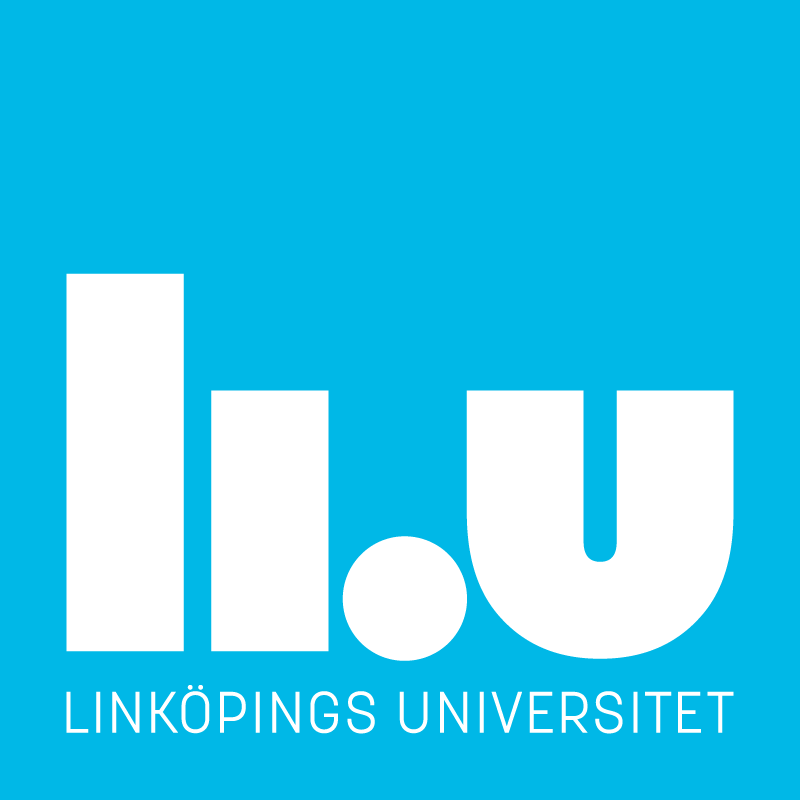 Institutionen för kultur och kommunikation, IKK Avdelningen för moderna språk, spanska VT‐2019
Litteraturlista för Spanska 2Kurskod: 713G02 (30hp)LITTERATURFÖRTECKNING SPANSKA 2I. Spansk grammatik och språkvetenskapA) GrammatikKurslitteraturGrammatikbok:Fant, L, Hermerén, I, Österberg, R. (2015). Den spanska grammatiken. Sanoma utbildning. ISBN 9789152327173.Övningsbok:Fält, G. (2003). Spansk grammatik för universitet och högskolor. Övningsbok. Studentlitteratur. ISBN 978914402796.Stencilerat material. ReferenslitteraturFernández, S. y Falk, J. (2014). Temas de gramática española para estudiantes universitarios. Peter Lang. ISBN 9783631626993.Martí Sánchez et al. (2008). Gramática española por niveles (vol. 1 y 2). (Finns att låna på IKK). Språkbokhandeln. ISBN 978849848136.B) SpråkvetenskapKurslitteraturMuñoz Basols, J. (2016). Introducción a la lingüística hispánica actual. Routledge. ISBN 9780415631570.Stencilerat material. II. Spanskspråkig litteraturhistoria och skönlitteraturA) Litteraturhistoria KurslitteraturHistoria de la literaturaGarcía López, José (2000). Historia de la Literatura Española. Barcelona. Vicens Vives. ISBN 9788431605971NovelasAnónimo Lazarillo de Tormes Madrid Cátedra, 1999. ISBN 84-376-0660-8 Cervantes, Miguel de El ingenioso hidalgo don Quijote de la Mancha. Barcelona. Planeta, 2004. ISBN 84-320-4871-2 Iriarte, Tomás de Fábulas LiterariasMadrid. Alba, 1998. ISBN 84-89715-65-3Kompendium: Spansk äldre text sammanfattad av Eva Löfqvist och Carlos Foresti. (Säljs hos LiU-Tryck hus A, ingång 19C) LINKÖPINGS UNIVERSITET Institutionen för kultur och kommunikation Avd. för moderna språk, spanska.ReferenslitteraturPozuelo Yvancos, José María y Gómez Redondo, Fernando. Historia de la Literatura española. 8, Las ideas literarias (1214-2010).Barcelona: Crítica, 2011
ISBN 978-84-9892-237-0Wilson y Moir. Historia de la literatura española 3, Siglo de Oro: teatro.Barcelona: ArielGlendinning. Historia de la literatura española 4. El siglo XVIII.
Barcelona: ArielMontero Reguera, José. Cervantismos de ayer y de hoy: capítulos de historia cultural hispánica.San Vicente del Raspeig: Publicaciones de la ciudad de Alicante, 2011. B) Skönlitterär textKurslitteratur
Unamuno, Miguel de NieblaMadrid. Cátedra, 2004. ISBN 84‐376‐0347‐1García Lorca, Federico La casa de Bernarda AlbaMadrid. Cátedra, 2005. ISBN 84‐376‐2245‐XGarcía Márquez, Gabriel Crónica de una muerte anunciadaBarcelona. Plaza & Janés, 1994. ISBN 84‐01‐62009‐0Mastretta, Ángeles Arráncame la vidaBarcelona. Seix Barral, 2005. ISBN 84‐322‐1639‐9Franco, Jean Historia de la literatura HispanoamericanaBarcelona. Ariel, 1990. ISBN 84‐344‐8315‐7Kompendium: Cuentos, poemas y estudios complementarios. Sammanfattad av VictoriaThörnryd.(Säljs hos LiU‐tryck, Hus A, ingång 19 C)III. KULTUR OCH SAMHÄLLE LATINAMERIKAKurslitteraturPiñeyro, Juan Carlos Hispanoamérica desde la alteridadLund: Studentlitteratur, 2006. ISBN 91‐44‐0414‐XReferenslitteratur
Camacho Padilla, Fernando, Masoliver, Joaquín, Vidales, Carlos. América LatinaSamfundslitteratur, 2009. ISBN 9788759312728Fuentes, Carlos (2012) El espejo enterrado. Ed. Fondo de Cultura Económica de España. Madrid: Taurus, 1997.
ISBN 84-306-0265-8Germán Vázquez  y Nelson Martínez Díaz. Historia de América Latina
SGEL – Educación, 2000. ISBN: 84-7143-643-4IV. UPPSATSSKRIVNINGKurslitteratur
Denscombe Marthyn, 2014. Forskningshandboken. För småskaliga forskningsprojekt inom samhällsvetenskaperna. Studentlitteratur. ISBN: 978-91-44-10914-S
Bryman, Alan, 2001. Samhällsvetenskapliga metoder. Liber. ISBN: 91-47-06402-1Per Lagerholm, 2005. Uppsatshandboken. Uppsala: Hallgren & FallgrenLund: Studentlitteratur, 2005 ISBN 91‐44‐03318‐4Fejes, Andreas; Thornberg, Robert (2014). Handbok i kvalitativ analys. Liber. IBSN: 9789147111657ReferenslitteraturReyes, Graciela. Cómo escribir bien en español. Manual de redacción. Madrid: Arco/Libros.